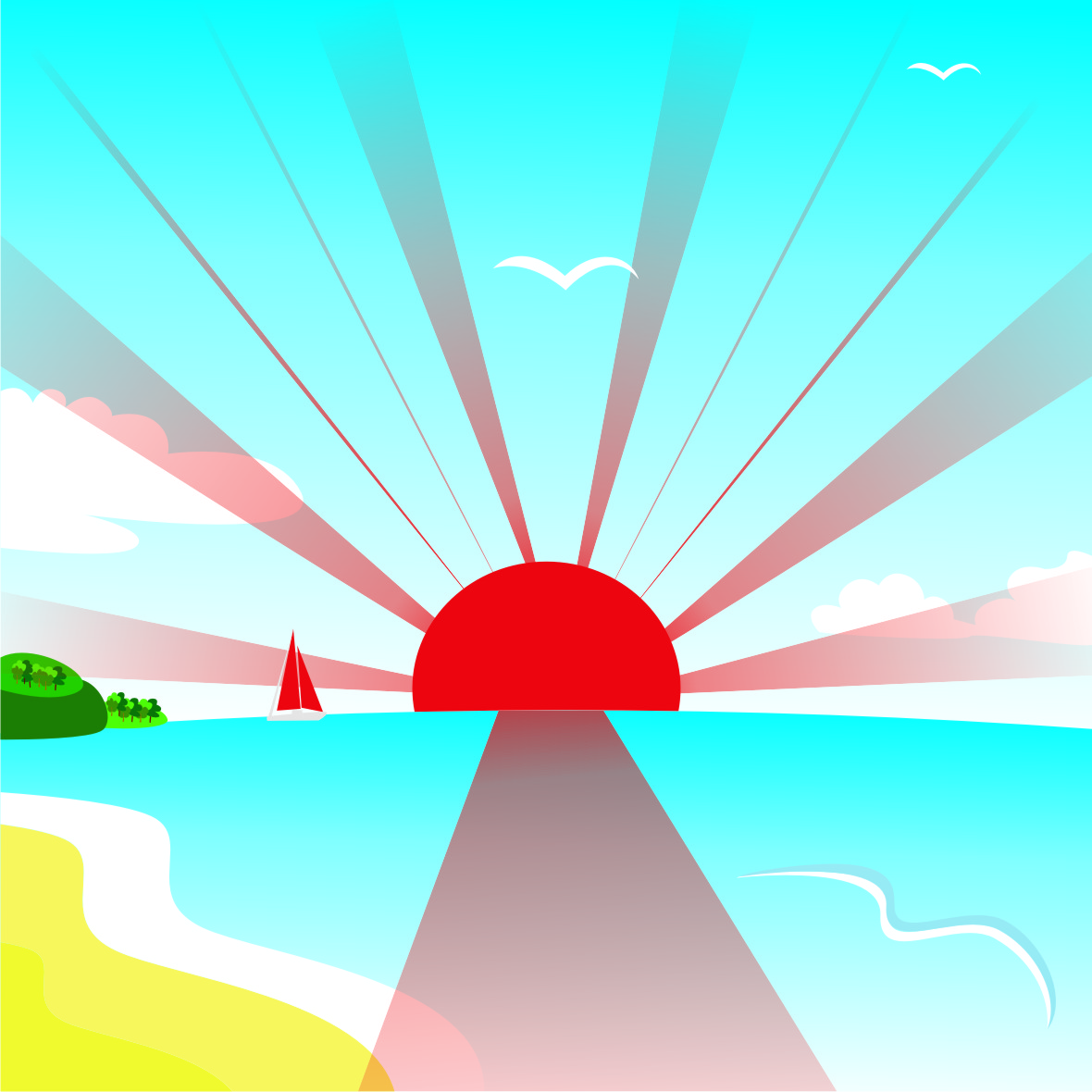 ОТДЕЛ ШКОЛЬНОГОИ ДОПОЛНИТЕЛЬНОГО ОБРАЗОВАНИЯ